NOT: Bu form Anabilim Dalı Başkanlığı üst yazı ekinde word formatında enstitüye ulaştırılmalıdır.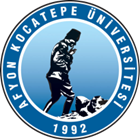 T.C.AFYON KOCATEPE ÜNİVERSİTESİSOSYAL BİLİMLER ENSTİTÜSÜT.C.AFYON KOCATEPE ÜNİVERSİTESİSOSYAL BİLİMLER ENSTİTÜSÜT.C.AFYON KOCATEPE ÜNİVERSİTESİSOSYAL BİLİMLER ENSTİTÜSÜT.C.AFYON KOCATEPE ÜNİVERSİTESİSOSYAL BİLİMLER ENSTİTÜSÜ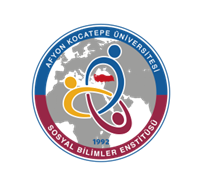 2021-2022 EĞİTİM-ÖGRETİM YILI GÜZ YARIYILI TARİH EĞİTİMİ ANABİLİM DALI HAFTALIK DERS PROGRAMI(YÜKSEK LİSANS)2021-2022 EĞİTİM-ÖGRETİM YILI GÜZ YARIYILI TARİH EĞİTİMİ ANABİLİM DALI HAFTALIK DERS PROGRAMI(YÜKSEK LİSANS)2021-2022 EĞİTİM-ÖGRETİM YILI GÜZ YARIYILI TARİH EĞİTİMİ ANABİLİM DALI HAFTALIK DERS PROGRAMI(YÜKSEK LİSANS)2021-2022 EĞİTİM-ÖGRETİM YILI GÜZ YARIYILI TARİH EĞİTİMİ ANABİLİM DALI HAFTALIK DERS PROGRAMI(YÜKSEK LİSANS)2021-2022 EĞİTİM-ÖGRETİM YILI GÜZ YARIYILI TARİH EĞİTİMİ ANABİLİM DALI HAFTALIK DERS PROGRAMI(YÜKSEK LİSANS)2021-2022 EĞİTİM-ÖGRETİM YILI GÜZ YARIYILI TARİH EĞİTİMİ ANABİLİM DALI HAFTALIK DERS PROGRAMI(YÜKSEK LİSANS)2021-2022 EĞİTİM-ÖGRETİM YILI GÜZ YARIYILI TARİH EĞİTİMİ ANABİLİM DALI HAFTALIK DERS PROGRAMI(YÜKSEK LİSANS)2021-2022 EĞİTİM-ÖGRETİM YILI GÜZ YARIYILI TARİH EĞİTİMİ ANABİLİM DALI HAFTALIK DERS PROGRAMI(YÜKSEK LİSANS)         GÜNLER         GÜNLER         GÜNLER         GÜNLER         GÜNLER         GÜNLER         GÜNLER         GÜNLERSaatPazartesiPazartesiSalıÇarşambaPerşembePerşembeCuma08:3009:30Türkiye’de Eğitim ReformlarıProf. Dr. Şaban ORTAK229Türkiye’de Eğitim ReformlarıProf. Dr. Şaban ORTAK229BİLİMSEL ARAŞTIRMA YÖNTEMLERİ VE YAYIN ETİĞİ DOÇ. DR. TUĞBA SELANİK AY107BİLİMSEL ARAŞTIRMA YÖNTEMLERİ VE YAYIN ETİĞİ DOÇ. DR. TUĞBA SELANİK AY10710:30Türkiye’de Eğitim ReformlarıProf. Dr. Şaban ORTAK229Türkiye’de Eğitim ReformlarıProf. Dr. Şaban ORTAK229BİLİMSEL ARAŞTIRMA YÖNTEMLERİ VE YAYIN ETİĞİ DOÇ. DR. TUĞBA SELANİK AY107BİLİMSEL ARAŞTIRMA YÖNTEMLERİ VE YAYIN ETİĞİ DOÇ. DR. TUĞBA SELANİK AY10711:30Türkiye’de Eğitim ReformlarıProf. Dr. Şaban ORTAK229Türkiye’de Eğitim ReformlarıProf. Dr. Şaban ORTAK229BİLİMSEL ARAŞTIRMA YÖNTEMLERİ VE YAYIN ETİĞİ DOÇ. DR. TUĞBA SELANİK AY107BİLİMSEL ARAŞTIRMA YÖNTEMLERİ VE YAYIN ETİĞİ DOÇ. DR. TUĞBA SELANİK AY10713:00Yerel Tarih ÖğretimiDr. Öğretim Üyesi Sibel YAZICI105Yerel Tarih ÖğretimiDr. Öğretim Üyesi Sibel YAZICI105Ortaöğretim Ders Kitaplarında TarihDr. Öğretim Üyesi Ceren UTKUGÜN112Ortaöğretim Ders Kitaplarında TarihDr. Öğretim Üyesi Ceren UTKUGÜN11214:00Yerel Tarih ÖğretimiDr. Öğretim Üyesi Sibel YAZICI105Yerel Tarih ÖğretimiDr. Öğretim Üyesi Sibel YAZICI105Ortaöğretim Ders Kitaplarında TarihDr. Öğretim Üyesi Ceren UTKUGÜN112Ortaöğretim Ders Kitaplarında TarihDr. Öğretim Üyesi Ceren UTKUGÜN11215:00Yerel Tarih ÖğretimiDr. Öğretim Üyesi Sibel YAZICI105Yerel Tarih ÖğretimiDr. Öğretim Üyesi Sibel YAZICI105Ortaöğretim Ders Kitaplarında TarihDr. Öğretim Üyesi Ceren UTKUGÜN112Ortaöğretim Ders Kitaplarında TarihDr. Öğretim Üyesi Ceren UTKUGÜN11216:0017:00